РеспубликæЦæгатИрыстон - АланийыГорæтгарон районы Сунжайы хъауы бынæттонхиуынаффæйады администрациУ Ы Н А Ф Ф Æ                                     Администрация Сунжеского  сельского поселения Пригородного районаРеспублики Северная Осетия – Алания       П О С Т А Н О В Л Е Н И Еот «10» марта  2023   года                 с. Сунжа                                             №10Об утверждении порядка сообщения муниципальными служащими о прекращении гражданства Российской Федерации, о приобретении гражданства (подданства) иностранного государства	В соответствии с Федеральным законом от 02.03.2007 № 25-ФЗ «О муниципальной службе в Российской Федерации», от 06.10.2003 № 131-ФЗ «Об общих принципах организации местного самоуправления в Российской Федерации», руководствуясь Уставом Сунженского   сельского поселения, администрация Сунженского  сельского поселения Пригородного района Республики Северная Осетия – Алания, постановляет:Утвердить Порядок сообщения муниципальными служащими о прекращении гражданства Российской Федерации, о приобретении гражданства (подданства) иностранного государства согласно приложению к настоящему постановлению.2. Разместить настоящее постановление  на информационном стенде администрации Сунженского  сельского поселения и на официальном сайте администрации Сунженского  о сельского поселения Пригородного района РСО-Алания.3.Настоящее постановление вступает в силу с момента его официального обнародования 4. Контроль за исполнением настоящего постановления  оставляю за собой. Глава администрации  Сунженского   сельского  поселения                                                                      М.В. БагаевУтвержден  постановлением администрации Сунженского  сельского поселения от 10.03.2023г.  № 10ПОРЯДОК СООБЩЕНИЯ МУНИЦИПАЛЬНЫМИ СЛУЖАЩИМИ О ПРЕКРАЩЕНИИ ГРАЖДАНСТВА РОССИЙСКОЙ ФЕДЕРАЦИИ, О ПРИОБРЕТЕНИИ ГРАЖДАНСТВА (ПОДДАНСТВА) ИНОСТРАННОГО ГОСУДАРСТВА (ДАЛЕЕ - ПОРЯДОК)1. Настоящий Порядок разработан в соответствии с пунктами 9 и 9.1 части 1 статьи 12 Федерального закона от 02.03.2007 № 25-ФЗ «О муниципальной службе в Российской Федерации» и устанавливает процедуру сообщения в письменной форме муниципальными служащими Администрации Сунженского  сельского поселения представителю нанимателя (работодателю):а) о прекращении гражданства Российской Федерации либо гражданства (подданства) иностранного государства - участника международного договора Российской Федерации, в соответствии с которым иностранный гражданин имеет право находиться на муниципальной службе (далее - о прекращении гражданства);б) о приобретении гражданства (подданства) иностранного государства либо получения вида на жительство или иного документа, подтверждающего право на постоянное проживание гражданина на территории иностранного государства (далее - о приобретении гражданства).2. Муниципальный служащий обязан сообщить представителю нанимателя (работодателю) о прекращении гражданства, о приобретении гражданства в день, когда муниципальному служащему стало известно об этом, но не позднее пяти рабочих дней со дня прекращения гражданства, приобретения гражданства в письменном виде по форме согласно приложению №1 к настоящему Порядку (далее - сообщение).3. В случае если о прекращении гражданства, о приобретении гражданства муниципальному служащему стало известно в выходные или праздничные дни, в период нахождения в отпуске, командировке либо в период временной нетрудоспособности, допускается направление сообщения представителю нанимателя (работодателю) посредством факсимильной, электронной связи с последующим представлением оригинала сообщения представителю нанимателя (работодателю) в течение первого рабочего дня после выходных или праздничных дней, окончания отпуска, командировки или периода временной нетрудоспособности соответственно.4. В сообщении указываются: фамилия, имя, отчество (последнее – при наличии) муниципального служащего направившего сообщение, замещаемая им должность муниципальной службы;наименование государства, в котором прекращено гражданство (подданство) (Российской Федерации либо иностранного государства - участника международного договора, в соответствии с которым иностранный гражданин имеет право находиться на муниципальной службе), дата прекращения гражданства (подданства);наименование иностранного государства, в котором приобретено гражданство (подданства) либо получен вид на жительство или иной документ, подтверждающий право на постоянное проживание гражданина на территории иностранного государства, дата приобретения гражданства либо права на постоянное проживание гражданина на территории иностранного государства - в случае приобретения гражданства (подданства) либо получения вида на жительство или иного документа, подтверждающего право на постоянное проживание гражданина на территории иностранного государства;дата составления сообщения и подпись муниципального служащего.3. Сообщение для регистрации и предварительного рассмотрения представляется ведущему специалисту по вопросам кадровой работе Администрации  Сунженского  сельского поселения (далее - ответственное лицо).4. Сообщение, представленное муниципальным служащим, подлежит регистрации в течение одного рабочего дня со дня его поступления ответственному лицу в журнале регистрации сообщений о прекращении гражданства Российской Федерации, о приобретении гражданства (подданства) иностранного государства по форме согласно приложению № 2 к настоящему Порядку. На ответственное лицо возлагается ведение и хранение соответствующего журнала.5. В ходе предварительного рассмотрения сообщения ответственное лицо имеет право проводить собеседование с муниципальным служащим, направившим сообщение, получать от него письменные пояснения по изложенным в сообщении обстоятельствам.По результатам предварительного рассмотрения сообщения ответственным лицом готовится мотивированное заключение.6. Сообщение, мотивированное заключение и материалы, полученные в ходе предварительного рассмотрения сообщения, в течение трех рабочих дней со дня регистрации сообщения направляются ответственным лицом главе Администрации Сунженского  сельского поселения.7. Глава Администрации Сунженского  сельского поселения или лицо, исполняющее его обязанности, не позднее семи рабочих дней со дня регистрации сообщения принимает решении об освобождении от замещаемой должности и увольнении муниципального служащего, если иное не предусмотрено законодательством Российской Федерации.8. Сообщение, мотивированное заключение и материалы, полученные в ходе предварительного рассмотрения сообщения, направляются в течение одного рабочего дня со дня принятия решения ответственному лицу для исполнения решения в соответствии с трудовым законодательством.9. Копия сообщения выдается муниципальному служащему, направившему сообщение, в течение двух рабочих дней со дня принятия решения лично под подпись.10. Сообщение, мотивированное заключение и материалы, полученные в ходе предварительного рассмотрения сообщения, приобщаются к личному делу муниципального служащего.Приложение № 1к Порядку сообщениямуниципальными служащими о прекращениигражданства Российской Федерации,о приобретении гражданства(подданства) иностранного государства ___________________________________________ (должность, Ф.И.О. представителя нанимателя (работодателя) ___________________________________________ от ________________________________________ ___________________________________________(фамилия, имя, отчество (при наличии) муниципального служащего, замещаемая должность, телефон)СООБЩЕНИЕмуниципального служащего о прекращении гражданства РоссийскойФедерации, о приобретении гражданства (подданства) иностранного государстваВ соответствии с пунктами 9 и 9.1 части 1 статьи 12 Федерального закона от 02.03.2007 № 25-ФЗ «О муниципальной службе в Российской Федерации»сообщаю: __________________________________________________________________________________________________________________________________________________________________________________________________________________________________________________________________________________________________________________________________________(указывается: - наименование государства, в котором прекращено гражданство (подданство) (Российская Федерация или иностранное государство - участник международного договора, в соответствии с которым иностранный гражданин имеет право находиться на муниципальной службе), дата прекращении гражданства в случае прекращения гражданства (подданства);- наименование иностранного государства, в котором приобретено гражданство (подданство) либо получен вид на жительство или иной документ, подтверждающий право на постоянное проживание гражданина на территории иностранного государства, дата приобретения гражданства либо права на постоянное проживание гражданина на территории иностранного государства - в случае приобретения гражданства (подданства) либо дата получения вида на жительство или иного документа, подтверждающего право на постоянное проживание гражданина на территории иностранного государства)"___"____________20____г. _____        _________________________________                                      (подпись)                                     (Ф.И.О.)Регистрационный номер в журнале "____" ___________ 20____ г.(дата поступления сообщения)_____________________________ (______________________) подпись ответственного лица, расшифровка подписи зарегистрировавшего сообщенияПриложение № 2к Порядку сообщения муниципальными служащимио прекращении гражданства Российской Федерации,о приобретении гражданства (подданства) иностранного государстваЖУРНАЛ Регистрации сообщений о прекращении гражданстваРоссийской Федерации, о приобретении гражданства(подданства) иностранного государства№ п/пДата и время поступления сообщенияФамилия, имя, отчество при наличии, должность муниципального служащего направившего сообщениеКраткое изложение содержания сообщенияФамилия, имя, отчество (при наличии), должность и подпись лица, принявшего сообщениеСведения о принятом по сообщению решении с указанием даты принятия решенияПодпись муниципального служащего в получении копии сообщения с резолюцией представителя нанимателя (работодателя)1234567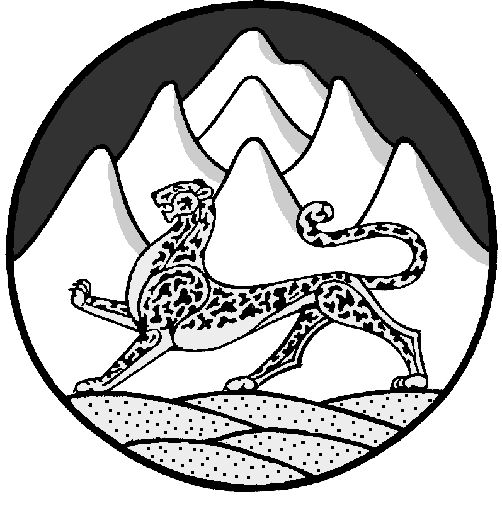 